Volleyball Unit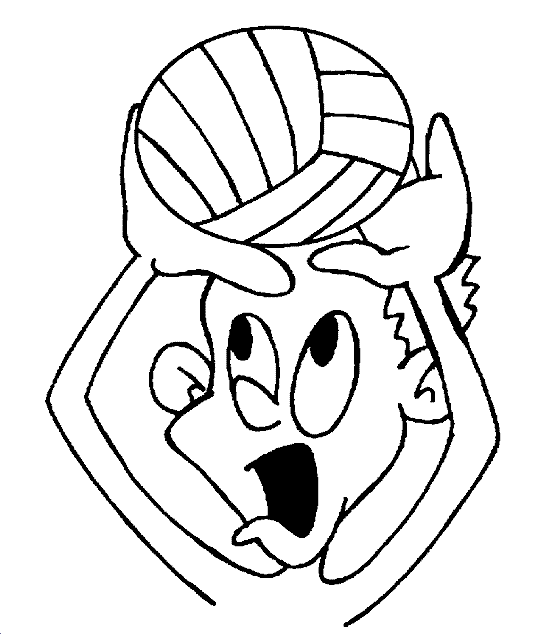 Set up3 stands and two nets:  Please take nets down and put stands against the wall at the end of the day.  Two stands have wheels and one must be rolled because a wheel is missingRemind student - do not kick the balls – it will destroy themPlease make sure all equipment is back in the office and the office is locked at the end of the dayStretches and Strength Exercises ( Each Day )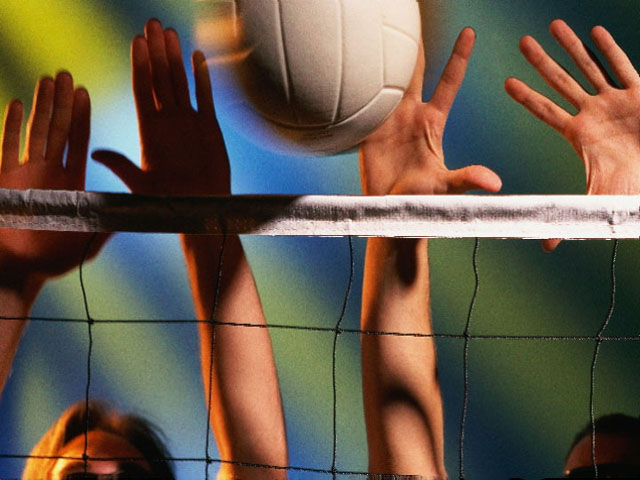 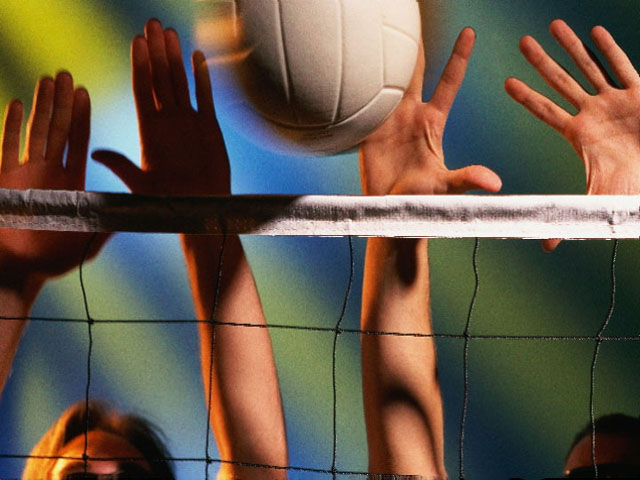 Day I		Vertical jump and BumpWarm up		 Vertical Net JumpTwo lines on basketball end line – one student from each side vertical jump at net go back and round the cone then jump in 2 area and repeat down the net.  At the end of the 2nd net,  run around the end cone and return up the sideline into line.  Each student should have a least 3 turns.  Next person goes when first person gets to the first cone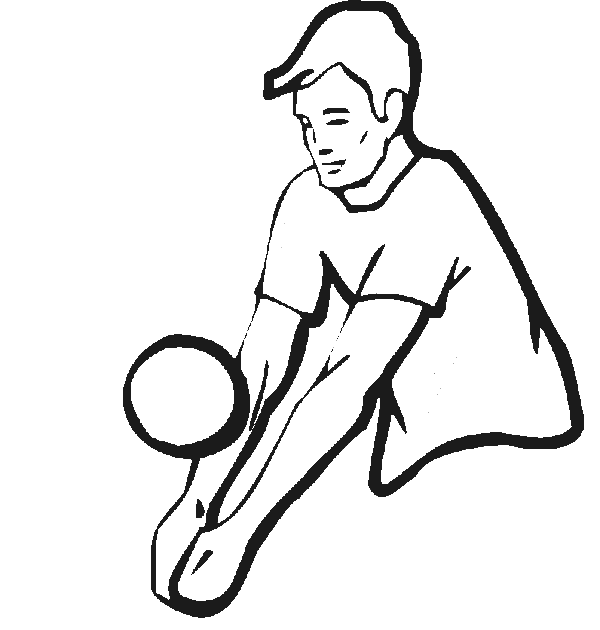 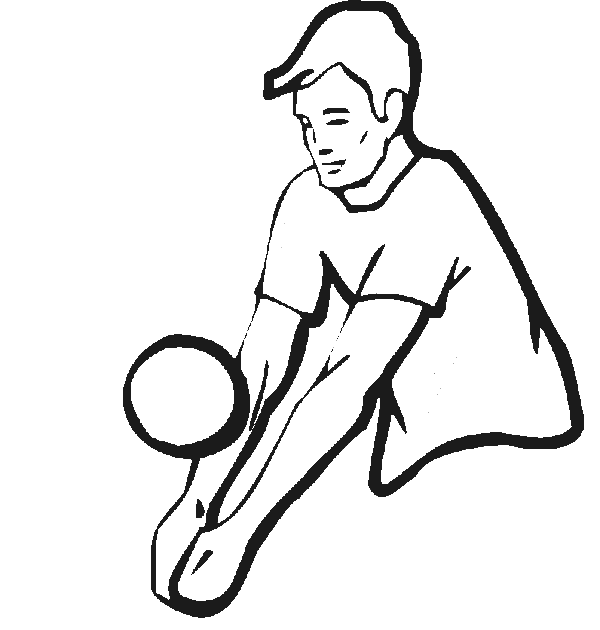 Skill 1 		BumpAir drill using proper techniqueKnees shoulder width / knees bent / hands together / elbows together to make an area to contact the ball between wrist and elbow / use legs to move the ball do not swing armsPartner standing behind the number across toss the ball in a rainbow fashion to your partner who will bump the ball back -catch the ball repeat 5 times then switch with your partner / Demo teacher and one student Keys: Good technique and control / if you can’t control the ball you need to adjust what you are doingAdd:   toss bump – bump – bump catch / trying to control the ball with 3 straight bumps and a catch Add:  How many times can you and your partner keep the ball aliveToss Bump to partner same side of the netSkill 2		Set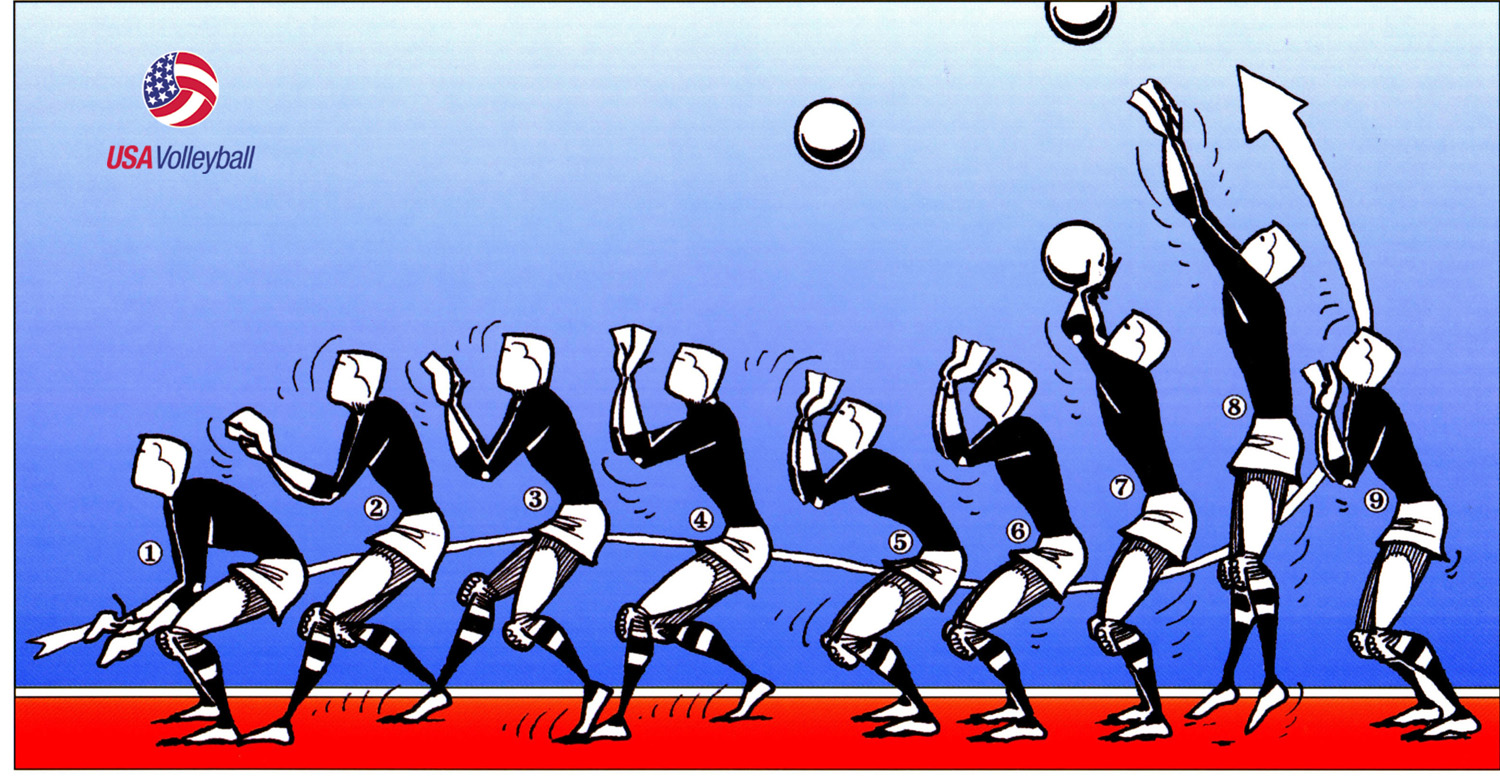 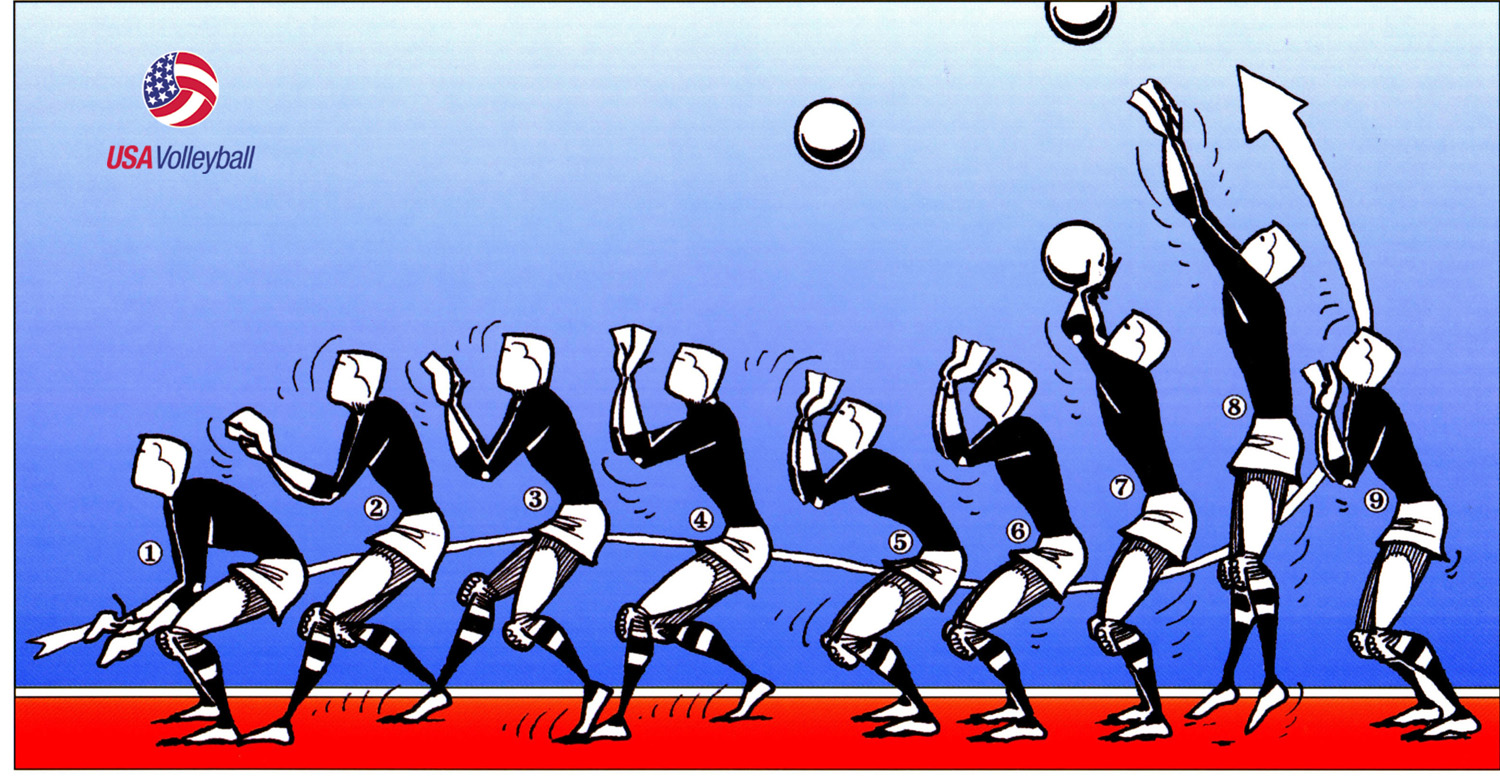 Warm up vertical jump see day 1Show student proper hand position / triangle window using finger pads – teach absorb and release with fingers hands and armsDrill one student standing and one on back: Drop the ball at students command and set the ball back up- standing student catches the ball after 5 tries switch places.  Work on proper set technique with hands and armsDrill 2 Back to numbers on the floor work on toss set catch -  the toss must be high to allow the student to work on the setDrill 3 work on combination of set and bump / toss bump set catch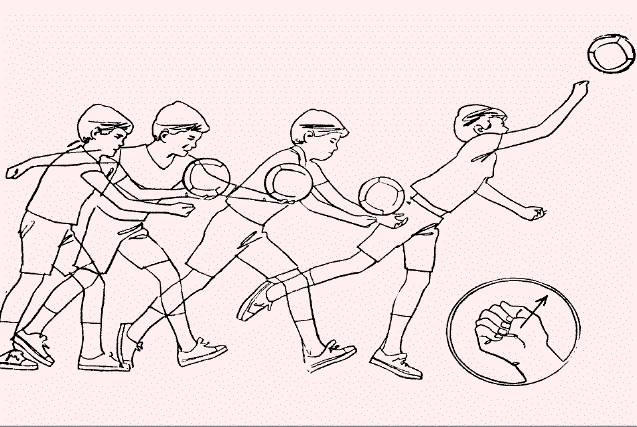 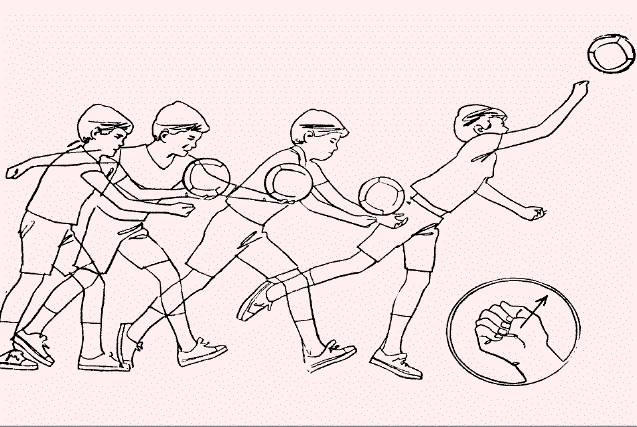 Skill 3	 ServeDrill one on the same side serve to partnerKeys hold ball holding hand waist high / Do not move this hand during serve / back hand strike ball in a forward motion / serve on same side of the net to a partner higher than the net with controlAdd:   serve bump catch with a partner  (Then with 5th grade serve bump set catch)Drill 2  	Server over netStudents behind red line serve over the net – ½ class on one side and ½ on the other sidePartner should be directly across the netSkill 4		 Bump and Set over Net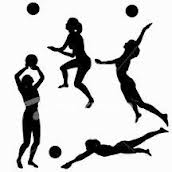 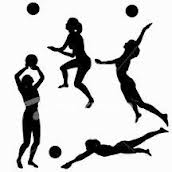 Drill 1	 ½ class on the net with a partner try to return with a bump ( then with 4th and 5th grade add serve bump bump catch and serve bump set catch)Other ½ of class work on back line working on same skills away from the net then switch every 10 min / in between switches - demo students who are following direction and showing good skillFinal Game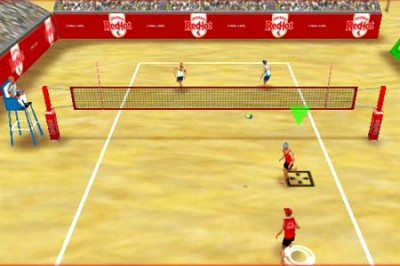 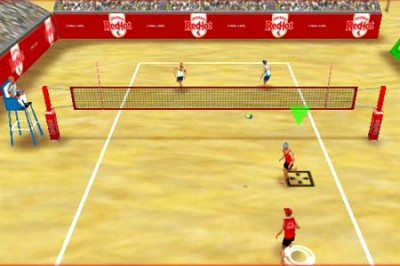 Six on each side / Serve from the back rt corner (underhand serve) / ball cannot go outside of boundaryYou must return within 3 hits / the same person cannot strike the ball twice consecutively / if you fail to return the other team serves again and gets a point /  you may serve 3 points then the rotation and serve automatically goes to the other side / if a student does not get the serve over the net the get a second try – if the second try fails the rotation and serve goes to the other side / rotate according to numbers  1-2 3-4 ect……  / you do not score points unless you serve / you must win the serve before you can score / we play games to 11/ serves must be returned with a bump and the ball must be handled after that with either a bump or set no one handed strikesWork on Ready position / proper technique / controlDiscuss:How to react when you have a disagreement Replay or make a decision and move onMore play less talk!!!!Teamwork makes the dream work!!!!!